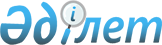 "2019-2021 жылдарға арналған облыстық бюджет туралы" Жамбыл облыстық мәслихатының 2018 жылғы 13 желтоқсандағы №30-3 шешіміне өзгерістер енгізу туралыЖамбыл облыстық мәслихатының 2019 жылғы 19 наурыздағы № 32-5 шешімі. Жамбыл облысының Әділет департаментінде 2019 жылғы 20 наурызда № 4150 болып тіркелді
      РҚАО-ның ескертпесі.

      Құжаттың мәтінінде түпнұсқаның пунктуациясы мен орфографиясы сақталған.
      Қазақстан Республикасының 2008 жылғы 4 желтоқсандағы Бюджет кодексінің 106 бабына сәйкес облыстық мәслихат ШЕШІМ ҚАБЫЛДАДЫ:
      1. "2019-2021 жылдарға арналған облыстық бюджет туралы" Жамбыл облыстық мәслихатының 2018 жылғы 13 желтоқсандағы № 30-3 шешіміне (Нормативтік құқықтық актілерді мемлекеттік тіркеу тізілімінде № 4037 болып тіркелген, Қазақстан Республикасы нормативтік құқықтық актілерінің эталондық бақылау банкінде электрондық түрде 2018 жылғы 25 желтоқсанда жарияланған) келесі өзгерістер енгізілсін: 
      1 тармақта: 
      1) тармақшадағы:
      "241 966 715" сандары "242 003 890" сандарымен ауыстырылсын;
      "1 148 700" сандары "1 164 624" сандарымен ауыстырылсын;
      "219 361 320" сандары "219 382 571" сандарымен ауыстырылсын;
      2) тармақшадағы: 
      "240 690 721" сандары "241 826 449" сандарымен ауыстырылсын;
      3) тармақшадағы: 
      "15 888 497" сандары "16 425 727" сандарымен ауыстырылсын;
      "21 113 799" сандары "21 451 029" сандарымен ауыстырылсын;
      "5 225 302" сандары "5 025 302" сандарымен ауыстырылсын;
      5) тармақшадағы: 
      "-14 612 503" сандары "-16 694 036" сандарымен ауыстырылсын;
      6) тармақшадағы: 
      "14 612 503" сандары "16 694 036" сандарымен ауыстырылсын.
      6 тармақша келесі мазмұнмен толықтырылсын:
      "Бюджет қаражаттарының пайдаланылатын қалдықтары - 1 881 533 мың теңге".
      Аталған шешімнің 1 қосымшасы осы шешімнің қосымшасына сәйкес жаңа редакцияда мазмұндалсын.
      2. Осы шешімнің орындалуына бақылау алтыншы шақырылған облыстық мәслихаттың экономика, бюджет, салық және жергілікті өзін-өзі басқару мәселелері жөніндегі тұрақты комиссиясына жүктелсін.
      3. Осы шешім әділет органдарында мемлекеттік тіркеуден өткен күннен бастап күшіне енеді және 2019 жылдың 1 қаңтарынан қолданысқа енгізіледі. 2019 жылға арналған облыстық бюджет
					© 2012. Қазақстан Республикасы Әділет министрлігінің «Қазақстан Республикасының Заңнама және құқықтық ақпарат институты» ШЖҚ РМК
				
      Облыстық мәслихаттың сессия төрағасы 

А. Майлыбаев

      Облыстық мәслихаттың хатшысы 

Б. Қарашолақов
Жамбыл облыстық мәслихатының
2019 жылғы 19 наурыздағы
№ 32-5 шешіміне 1 қосымшаЖамбыл облыстық мәслихатының
2018 жылғы 13 желтоқсандағы
№ 30-3 шешіміне 1 қосымша
Санаты
Санаты
Атауы
Сомасы, мың теңге
Сыныбы
Сыныбы
Сыныбы
Сомасы, мың теңге
Ішкі сыныбы
Ішкі сыныбы
Сомасы, мың теңге
1
2
3
I. Кірістер
242 003 890
1
Салықтық түсімдер
21 451 695
01
Табыс салығы
10 300 009
2
Жеке табыс салығы
10 300 009
03
Әлеуметтік салық
8 179 186
1
Әлеуметтік салық
8 179 186
05
Тауарларға, жұмыстарға және қызметтерге салынатын iшкi салықтар 
2 972 500
3
Табиғи және басқа да ресурстарды пайдаланғаны үшiн түсетiн түсiмдер
2 972 500
2
Салықтық емес түсiмдер
1 164 624
01
Мемлекеттік меншіктен түсетін кірістер
93 624
1
Мемлекеттік кәсіпорындардың таза кірісі бөлігінің түсімдері
13 000
3
Мемлекет меншігіндегі акциялардың мемлекеттік пакеттеріне дивидендтер
3 200
4
Мемлекет меншігінде тұрған, заңды тұлғалардағы қатысу үлесіне кірістер
1 500
5
Мемлекет меншігіндегі мүлікті жалға беруден түсетін кірістер
40 000
7
Мемлекеттік бюджеттен берілген кредиттер бойынша сыйақылар
35 924
04
Мемлекеттік бюджеттен қаржыландырылатын, сондай-ақ Қазақстан Республикасы Ұлттық Банкінің бюджетінен (шығыстар сметасынан) қамтылатын және қаржыландырылатын мемлекеттік мекемелер салатын айыппұлдар, өсімпұлдар, санкциялар, өндіріп алулар
601 000
1
Мұнай секторы ұйымдарынан түсетін түсімдерді қоспағанда, мемлекеттік бюджеттен қаржыландырылатын, сондай-ақ Қазақстан Республикасы Ұлттық Банкінің бюджетінен (шығыстар сметасынан) қамтылатын және қаржыландырылатын мемлекеттік мекемелер салатын айыппұлдар, өсімпұлдар, санкциялар, өндіріп алулар
601 000
06
Басқа да салықтық емес түсiмдер 
470 000
1
Басқа да салықтық емес түсiмдер 
470 000
3
Негізгі капиталды сатудан түсетін түсімдер
5 000
01
Мемлекеттік мекемелерге бекітілген мемлекеттік мүлікті сату
5 000
1
Мемлекеттік мекемелерге бекітілген мемлекеттік мүлікті сату
5 000
 4
Трансферттердің түсімдері
219 382 571
01
Төмен тұрған мемлекеттiк басқару органдарынан трансферттер 
4 254 374
2
Аудандық (облыстық маңызы бар қалалардың) бюджеттерден трансферттер
4 254 374
02
Мемлекеттiк басқарудың жоғары тұрған органдарынан түсетiн трансферттер
215 128 197
1
Республикалық бюджеттен түсетiн трансферттер
215 128 197
Функционалдық топ Атауы
Функционалдық топ Атауы
Функционалдық топ Атауы
Функционалдық топ Атауы
Сомасы, мың теңге
Бюджеттік бағдарламалардың әкiмшiсi
Бюджеттік бағдарламалардың әкiмшiсi
Бюджеттік бағдарламалардың әкiмшiсi
Сомасы, мың теңге
Бағдарлама
Бағдарлама
Сомасы, мың теңге
1
1
1
2
3
II. Шығындар
241 826 449
01
Жалпы сипаттағы мемлекеттiк қызметтер 
3 452 335
110
Облыс мәслихатының аппараты
66 559
001
Облыс мәслихатының қызметін қамтамасыз ету жөніндегі қызметтер
66 559
120
Облыс әкімінің аппараты
1 319 976
001
Облыс әкімінің қызметін қамтамасыз ету жөніндегі қызметтер
974 156
007
Ведомстволық бағыныстағы мемлекеттік мекемелер мен ұйымдардың күрделі шығыстары
173 368
009
Аудандық маңызы бар қалалардың, ауылдардың, кенттердің, ауылдық округтердің әкімдерін сайлауды қамтамасыз ету және өткізу
8 452
013
Облыс Қазақстан халқы Ассамблеясының қызметін қамтамасыз ету
164 000
282
Облыстың тексеру комиссиясы
210 221
001
Облыстың тексеру комиссиясының қызметін қамтамасыз ету жөніндегі қызметтер
208 973
003
Мемлекеттік органның күрделі шығыстары
1 248
257
Облыстың қаржы басқармасы
1 625 464
001
Жергілікті бюджетті атқару және коммуналдық меншікті басқару саласындағы мемлекеттік саясатты іске асыру жөніндегі қызметтер
136 070
009
Жекешелендіру, коммуналдық меншікті басқару, жекешелендіруден кейінгі қызмет және осыған байланысты дауларды реттеу
2 385
013
Мемлекеттік органның күрделі шығыстары
7 981
113
Жергілікті бюджеттерден берілетін ағымдағы нысаналы трансферттер
1 479 028
258
Облыстың экономика және бюджеттік жоспарлау басқармасы
94 900
001
Экономикалық саясатты, мемлекеттік жоспарлау жүйесін қалыптастыру мен дамыту саласындағы мемлекеттік саясатты іске асыру жөніндегі қызметтер
93 200
005
Мемлекеттік органның күрделі шығыстары
1 700
269
Облыстың дін істері басқармасы
135 215
001
Жергілікті деңгейде дін істер саласындағы мемлекеттік саясатты іске асыру жөніндегі қызметтер
31 948
004
Ведомстволық бағыныстағы мемлекеттік мекемелер мен ұйымдардың күрделі шығыстары
88
005
Өңірде діни ахуалды зерделеу және талдау
103 179
02
Қорғаныс
487 975
120
Облыс әкімінің аппараты
134 385
010
Жалпыға бірдей әскери міндетті атқару шеңберіндегі іс-шаралар
52 049
011
Аумақтық қорғанысты даярлау және облыс ауқымдағы аумақтық қорғаныс
82 336
271
Облыстың құрылыс басқармасы
8 000
002
Жұмылдыру дайындығы мен төтенше жағдайлардың объектілерін дамыту
8 000
287
Облыстық бюджеттен қаржыландырылатын табиғи және техногендік сипаттағы төтенше жағдайлар, азаматтық қорғаныс саласындағы уәкілетті органдардың аумақтық органы
345 590
002
Аумақтық органның және ведомстволық бағынысты мемлекеттік мекемелерінің күрделі шығыстары
290 294
003
Облыс ауқымындағы азаматтық қорғаныстың іс-шаралары
1 140
004
Облыс ауқымдағы төтенше жағдайлардың алдын алу және оларды жою
54 156
03
Қоғамдық тәртіп, қауіпсіздік, құқықтық, сот, қылмыстық-атқару қызметі
9 240 234
252
Облыстық бюджеттен қаржыландырылатын атқарушы ішкі істер органы
9 228 858
001
Облыс аумағында қоғамдық тәртіптті және қауіпсіздікті сақтауды қамтамасыз ету саласындағы мемлекеттік саясатты іске асыру жөніндегі қызметтер
6 939 372
003
Қоғамдық тәртіпті қорғауға қатысатын азаматтарды көтермелеу
1 207
006
Мемлекеттік органның күрделі шығыстары
2 263 473
024
Дағдарыстық жағдай қаупі төнген және туындаған кезде іс-қимылдар бойынша оқу-жаттығу жүргізу
24 806
271
Облыстың құрылыс басқармасы
11 376
003
Ішкі істер органдарының объектілерін дамыту
2 014
053
Қоғамдық тәртіп және қауіпсіздік объектілерін салу
9 362
04 
Бiлiм беру
29 575 237
261
Облыстың білім басқармасы
13 371 944
003
Арнайы білім беретін оқу бағдарламалары бойынша жалпы білім беру
1 795 048
006
Мамандандырылған білім беру ұйымдарында дарынды балаларға жалпы білім беру
1 385 127
053
Аудандардың (облыстық маңызы бар қалалардың) бюджеттеріне орта білім беру ұйымдарын жан басына шаққандағы қаржыландыруды сынақтан өткізуге берілетін ағымдағы нысаналы трансферттер
189 342
056
Аудандық (облыстық маңызы бар қалалардың) бюджеттеріне тілдік курстар өтілінен өткен мұғалімдерге үстемақы төлеу үшін және оқу кезеңінде негізгі қызметкерді алмастырғаны үшін мұғалімдерге үстемақы төлеу үшін берілетін ағымдағы нысаналы трансферттер
661 290
071
Аудандық (облыстық маңызы бар қалалардың) бюджеттеріне жаңартылған білім беру мазмұны бойынша бастауыш, негізгі және жалпы орта білімнің оқу бағдарламаларын іске асыратын білім беру ұйымдарының мұғалімдеріне қосымша ақы төлеуге берілетін ағымдағы нысаналы трансферттер
6 835 403
072
Аудандық (облыстық маңызы бар қалалардың) бюджеттеріне ұлттық біліктілік тестінен өткен және бастауыш, негізгі және жалпы орта білімнің білім беру бағдарламаларын іске асыратын мұғалімдерге педагогикалық шеберлік біліктілігі үшін қосымша ақы төлеуге берілетін ағымдағы нысаналы трансферттер
2 382 882
074
Аудандық (облыстық маңызы бар қалалардың) бюджеттеріне мектептердің педагог-психологтарының лауазымдық айлықақыларының мөлшерлерін ұлғайтуға және педагогикалық шеберлік біліктілігі үшін қосымша ақы төлеуге берілетін ағымдағы нысаналы трансферттер
122 852
271
Облыстың құрылыс басқармасы
3 466 788
069
Қосымша білім беру объектілерін салу және реконструкциялау
129 482
079
Аудандық (облыстық маңызы бар қалалардың) бюджеттеріне бастауыш, негізгі орта және жалпы орта білім беру объектілерін салуға және реконструкциялауға берілетін нысаналы даму трансферттерi
3 337 306
285
Облыстың дене шынықтыру және спорт басқармасы
1 926 596
006
Балалар мен жасөспірімдерге спорт бойынша қосымша білім беру
1 605 534
007
Мамандандырылған бiлiм беру ұйымдарында спорттағы дарынды балаларға жалпы бiлiм беру
321 062
253
Облыстың денсаулық сақтау басқармасы
555 233
043
Техникалық және кәсіптік, орта білімнен кейінгі білім беру ұйымдарында мамандар даярлау
555 233
261
Облыстың білім басқармасы
7 851 966
024
Техникалық және кәсіптік білім беру ұйымдарында мамандар даярлау
7 851 966
271
Облыстың құрылыс басқармасы
100 000
099
Техникалық және кәсіптік, орта білімнен кейінгі білім беру объектілерін салу және реконструкциялау
100 000
253
Облыстың денсаулық сақтау басқармасы
83 085
003
Кадрлардың біліктілігін арттыру және оларды қайта даярлау
83 085
253
Облыстың денсаулық сақтау басқармасы
8 971
057
Жоғары, жоғары оқу орнынан кейінгі білімі бар мамандар даярлау және білім алушыларға әлеуметтік қолдау көрсету
8 971
261
Облыстың білім басқармасы
9 264
057
Жоғары, жоғары оқу орнынан кейінгі білімі бар мамандар даярлау және білім алушыларға әлеуметтік қолдау көрсету
9 264
261
Облыстың білім басқармасы
2 201 390
001
Жергілікті деңгейде білім беру саласындағы мемлекеттік саясатты іске асыру жөніндегі қызметтер
337 198
004
Облыстық мемлекеттік білім беру мекемелерінде білім беру жүйесін ақпараттандыру
117 584
005
Облыстық мемлекеттік білім беру мекемелер үшін оқулықтар мен оқу-әдiстемелiк кешендерді сатып алу және жеткізу
62 094
007
Облыстық ауқымда мектеп олимпиадаларын, мектептен тыс іс-шараларды және конкурстар өткізу
246 041
011
Балалар мен жасөспірімдердің психикалық денсаулығын зерттеу және халыққа психологиялық-медициналық-педагогикалық консультациялық көмек көрсету
124 969
012
Дамуында проблемалары бар балалар мен жасөспірімдердің оңалту және әлеуметтік бейімдеу
58 740
019
Облыстық мемлекеттік білім беру мекемелеріне жұмыстағы жоғары көрсеткіштері үшін гранттар беру
21 778
029
Әдістемелік жұмыс
59 700
067
Ведомстволық бағыныстағы мемлекеттік мекемелер мен ұйымдардың күрделі шығыстары
458 481
113
Жергілікті бюджеттерден берілетін ағымдағы нысаналы трансферттер
714 805
 05
Денсаулық сақтау
10 669 411
253
Облыстың денсаулық сақтау басқармасы
1 051 240
006
Ана мен баланы қорғау жөніндегі көрсетілетін қызметтер
265 728
007
Салауатты өмір салтын насихаттау
134 107
041
Облыстардың жергілікті өкілдік органдарының шешімі бойынша тегін медициналық көмектің кепілдендірілген көлемін қосымша қамтамасыз ету
650 889
042
Медициналық ұйымның сот шешімі негізінде жүзеге асырылатын жыныстық құмарлықты төмендетуге арналған іс-шараларды жүргізу
516
271
Облыстың құрылыс басқармасы
3 337 133
038
Денсаулық сақтау объектілерін салу және реконструкциялау
3 337 133
253
Облыстың денсаулық сақтау басқармасы
2 343 853
027
Халыққа иммундық профилактика жүргізу үшін вакциналарды және басқа медициналық иммундық биологиялық препараттарды орталықтандырылған сатып алу және сақтау
2 343 853
253
Облыстың денсаулық сақтау басқармасы
124 716
039
Республикалық бюджет қаражаты есебінен көрсетілетін көмекті қоспағанда ауылдық денсаулық сақтау субъектілерінің амбулаториялық-емханалық қызметтерді және медициналық қызметтерді көрсетуі және Сall-орталықтардың қызмет көрсетуі
124 716
253
Облыстың денсаулық сақтау басқармасы
43 847
029
Облыстық арнайы медициналық жабдықтау базалары
43 847
253
Облыстың денсаулық сақтау басқармасы
3 768 622
001
Жергілікті деңгейде денсаулық сақтау саласындағы мемлекеттік саясатты іске асыру жөніндегі қызметтер
134 547
008
Қазақстан Республикасында ЖИТС-тің алдын алу және оған қарсы күрес жөніндегі іс-шараларды іске асыру
232 689
016
Азаматтарды елді мекеннен тыс жерлерде емделу үшін тегін және жеңілдетілген жол жүрумен қамтамасыз ету
30 209
018
Денсаулық сақтау саласындағы ақпараттық талдамалық қызметтер
96 139
023
Ауылдық жерлерге жұмыс істеуге жіберілген медициналық және фармацевтикалық қызметкерлерді әлеуметтік қолдау
51 200
028
Жаңадан іске қосылатын денсаулық сақтау объектілерін күтіп-ұстау
81 018
033
Медициналық денсаулық сақтау ұйымдарының күрделі шығыстары
3 023 715
113
Жергілікті бюджеттерден берілетін ағымдағы нысаналы трансферттер
119 105
06 
Әлеуметтiк көмек және әлеуметтiк қамсыздандыру
7 826 902
256
Облыстың жұмыспен қамтуды үйлестіру және әлеуметтік бағдарламалар басқармасы
4 187 221
002
Жалпы үлгідегі медициналық-әлеуметтік мекемелерде (ұйымдарда), арнаулы әлеуметтік қызметтер көрсету орталықтарында, әлеуметтік қызмет көрсету орталықтарында қарттар мен мүгедектерге арнаулы әлеуметтік қызметтер көрсету
784 022
013
Психоневрологиялық медициналық-әлеуметтік мекемелерде (ұйымдарда), арнаулы әлеуметтік қызметтер көрсету орталықтарында, әлеуметтік қызмет көрсету орталықтарында психоневрологиялық аурулармен ауыратын мүгедектер үшін арнаулы әлеуметтік қызметтер көрсету
794 088
014
Оңалту орталықтарында қарттарға, мүгедектерге, оның ішінде мүгедек балаларға арнаулы әлеуметтік қызметтер көрсету
402 280
015
Балалар психоневрологиялық медициналық-әлеуметтік мекемелерінде (ұйымдарда), арнаулы әлеуметтік қызметтер көрсету орталықтарында, әлеуметтік қызмет көрсету орталықтарында психоневрологиялық патологиялары бар мүгедек балалар үшін арнаулы әлеуметтік қызметтер көрсету
295 953
049
Аудандық (облыстық маңызы бар қалалардың) бюджеттеріне мемлекеттік атаулы әлеуметтік көмек төлеуге берілетін ағымдағы нысаналы трансферттер
1 810 154
056
Аудандық (облыстық маңызы бар қалалардың) бюджеттеріне Халықты жұмыспен қамту орталықтарына әлеуметтік жұмыс жөніндегі консультанттар мен ассистенттерді енгізуге берілетін ағымдағы нысаналы трансферттер
100 724
261
Облыстың білім басқармасы
309 738
015
Жетiм балаларды, ата-анасының қамқорлығынсыз қалған балаларды әлеуметтік қамсыздандыру
309 738
271
Облыстың құрылыс басқармасы
15 796
039
Әлеуметтік қамтамасыз ету объектілерін салу және реконструкциялау
15 796
256
Облыстың жұмыспен қамтуды үйлестіру және әлеуметтік бағдарламалар басқармасы
786 840
003
Мүгедектерге әлеуметтік қолдау
786 840
256
Облыстың жұмыспен қамтуды үйлестіру және әлеуметтік бағдарламалар басқармасы
2 427 591
001
Жергілікті деңгейде жұмыспен қамтуды қамтамасыз ету және халық үшін әлеуметтік бағдарламаларды іске асыру саласында мемлекеттік саясатты іске асыру жөніндегі қызметтер
90 851
007
Мемлекеттік органның күрделі шығыстары
936
018
Үкіметтік емес ұйымдарда мемлекеттік әлеуметтік тапсырысты орналастыру
83 439
019
Нәтижелі жұмыспен қамтуды және жаппай кәсіпкерлікті дамыту бағдарламасы шеңберінде, еңбек нарығын дамытуға бағытталған, ағымдағы іс-шараларды іске асыру
2 384
028
Күш көрсету немесе күш көрсету қауіпі салдарынан қиын жағдайларға тап болған тәуекелдер тобындағы адамдарға қызметтер
49 223
037
Аудандық (облыстық маңызы бар қалалардың) бюджеттеріне нәтижелі жұмыспен қамтуды және жаппай кәсіпкерлікті дамыту бағдарламасы шеңберінде, еңбек нарығын дамытуға бағытталған, іс-шараларын іске асыруға берілетін ағымдағы нысаналы трансферттер
1 446 530
044
Жергілікті деңгейде көші-қон іс-шараларын іске асыру
2 320
045
Аудандық (облыстық маңызы бар қалалардың) бюджеттеріне Қазақстан Республикасында мүгедектердің құқықтарын қамтамасыз етуге және өмір сүру сапасын жақсартуға берілетін ағымдағы нысаналы трансферттер
487 913
046
Қазақстан Республикасында мүгедектердің құқықтарын қамтамасыз етуге және өмір сүру сапасын жақсарту
42 284
053
Кохлеарлық импланттарға дәлдеп сөйлеу процессорларын ауыстыру және келтіру бойынша қызмет көрсету
47 355
067
Ведомстволық бағыныстағы мемлекеттік мекемелер мен ұйымдардың күрделі шығыстары
77 384
113
Жергілікті бюджеттерден берілетін ағымдағы нысаналы трансферттер
96 972
263
Облыстың ішкі саясат басқармасы
28 113
077
Қазақстан Республикасында мүгедектердің құқықтарын қамтамасыз етуге және өмір сүру сапасын жақсарту
28 113
268
Облыстың жолаушылар көлігі және автомобиль жолдары басқармасы
2 532
045
Аудандық (облыстық маңызы бар қалалардың) бюджеттеріне Қазақстан Республикасында мүгедектердің құқықтарын қамтамасыз етуге және өмір сүру сапасын жақсартуға берілетін ағымдағы нысаналы трансферттер
2 532
270
Облыстың еңбек инспекциясы бойынша басқармасы
69 071
001
Жергілікті деңгейде еңбек қатынасын реттеу саласындағы мемлекеттік саясатты іске асыру жөніндегі қызметтер
64 549
003
Мемлекеттік органның күрделі шығыстары
4 522
07 
Тұрғын үй-коммуналдық шаруашылық
14 991 441
271
Облыстың құрылыс басқармасы
7 623 465 
014
Аудандық (облыстық маңызы бар қалалардың) бюджеттеріне коммуналдық тұрғын үй қорының тұрғын үйін салуға және (немесе) реконструкциялауға берілетін нысаналы даму трансферттері
2 837 680
027
Аудандық (облыстық маңызы бар қалалардың) бюджеттеріне инженерлік-коммуникациялық инфрақұрылымды дамытуға және (немесе) жайластыруға берілетін нысаналы даму трансферттері
4 785 785
279
Облыстың энергетика және тұрғын үй-коммуналдық шаруашылық басқармасы
7 367 976
001
Жергілікті деңгейде энергетика және тұрғын үй-коммуналдық шаруашылық саласындағы мемлекеттік саясатты іске асыру жөніндегі қызметтер
72 378
005
Мемлекеттік органның күрделі шығыстары
3 370
010
Аудандық (облыстық маңызы бар қалалардың) бюджеттеріне сумен жабдықтау және су бұру жүйелерін дамытуға берілетін нысаналы даму трансферттері
970 565
030
Аудандық (облыстық маңызы бар қалалардың) бюджеттеріне елді мекендерді сумен жабдықтау және су бұру жүйелерін дамытуға берілетін нысаналы даму трансферттері
4 559 448
032
Ауыз сумен жабдықтаудың баламасыз көздерi болып табылатын сумен жабдықтаудың аса маңызды топтық және жергілікті жүйелерiнен ауыз су беру жөніндегі қызметтердің құнын субсидиялау
13 391
113
Жергілікті бюджеттерден берілетін ағымдағы нысаналы трансферттер
1 014 544
114
Жергілікті бюджеттерден берілетін нысаналы даму трансферттері
734 280
08 
Мәдениет, спорт, туризм және ақпараттық кеңістiк
7 949 970
273
Облыстың мәдениет, архивтер және құжаттама басқармасы
1 385 681
005
Мәдени-демалыс жұмысын қолдау
454 050
007
Тарихи-мәдени мұраны сақтауды және оған қолжетімділікті қамтамасыз ету
238 973
008
Театр және музыка өнерін қолдау
692 658
271
Облыстың құрылыс басқармасы
677 473
017
Cпорт объектілерін дамыту
677 473
285
Облыстың дене шынықтыру және спорт басқармасы
3 692 597
001
Жергілікті деңгейде дене шынықтыру және спорт саласында мемлекеттік саясатты іске асыру жөніндегі қызметтер
46 394
002
Облыстық деңгейде спорт жарыстарын өткізу
244 890
003
Әр түрлі спорт түрлері бойынша облыстың құрама командаларының мүшелерін дайындау және республикалық және халықаралық спорт жарыстарына қатысуы
3 245 896
032
Ведомстволық бағыныстағы мемлекеттік мекемелер мен ұйымдардың күрделі шығыстары
99 698
113
Жергілікті бюджеттерден берілетін ағымдағы нысаналы трансферттер
55 719
263
Облыстың ішкі саясат басқармасы
837 227
007
Мемлекеттік ақпараттық саясат жүргізу жөніндегі қызметтер
837 227
264
Облыстың тілдерді дамыту басқармасы
161 715
001
Жергілікті деңгейде тілдерді дамыту саласындағы мемлекеттік саясатты іске асыру жөніндегі қызметтер
33 869
002
Мемлекеттiк тiлдi және Қазақстан халқының басқа да тiлдерін дамыту
127 846
273
Облыстың мәдениет, архивтер және құжаттама басқармасы
501 258
009
Облыстық кiтапханалардың жұмыс iстеуiн қамтамасыз ету
175 542
010
Архив қорының сақталуын қамтамасыз ету
325 716
284
Облыстың туризм басқармасы
147 210
001
Жергілікті деңгейде туризм саласында мемлекеттік саясатты іске асыру жөніндегі қызметтер
77 934
004
Туристік қызметті реттеу
69 220
032
Ведомстволық бағыныстағы мемлекеттік мекемелер мен ұйымдардың күрделі шығыстары
56
263
Облыстың ішкі саясат басқармасы
254 679
001
Жергілікті деңгейде мемлекеттік ішкі саясатты іске асыру жөніндегі қызметтер
240 410
005
Мемлекеттік органның күрделі шығыстары
665
032
Ведомстволық бағыныстағы мемлекеттік мекемелер мен ұйымдардың күрделі шығыстары
13 604
273
Облыстың мәдениет, архивтер және құжаттама басқармасы
117 390
001
Жергiлiктi деңгейде мәдениет және архив ісін басқару саласындағы мемлекеттік саясатты іске асыру жөніндегі қызметтер
59 581
032
Ведомстволық бағыныстағы мемлекеттік мекемелер мен ұйымдардың күрделі шығыстары
57 809
283
Облыстың жастар саясаты мәселелерi жөніндегі басқармасы
174 740
001
Жергілікті деңгейде жастар саясатын іске асыру жөніндегі қызметтер
124 739
003
Мемлекеттік органның күрделі шығыстары
1 074
005
Жастар саясаты саласында іс-шараларды іске асыру
48 856
032
Ведомстволық бағыныстағы мемлекеттік мекемелер мен ұйымдардың күрделі шығыстары
71
09
Отын-энергетика кешенi және жер қойнауын пайдалану
7 458 271
279
Облыстың энергетика және тұрғын үй-коммуналдық шаруашылық басқармасы
172 242
007
Жылу-энергетикалық жүйені дамыту
156 742
081
Елді мекендерді шаруашылық-ауыз сумен жабдықтау үшін жерасты суларына іздестіру-барлау жұмыстарын ұйымдастыру және жүргізу
15 500
279
Облыстың энергетика және тұрғын үй-коммуналдық шаруашылық басқармасы
7 286 029
070
Аудандық (облыстық маңызы бар қалалардың) бюджеттеріне газ тасымалдау жүйесін дамытуға берілетін нысаналы даму трансферттері
69 343
071
Газ тасымалдау жүйесін дамыту
7 216 686
 10
Ауыл, су, орман, балық шаруашылығы, ерекше қорғалатын табиғи аумақтар, қоршаған ортаны және жануарлар дүниесін қорғау, жер қатынастары
17 833 656
255
Облыстың ауыл шаруашылығы басқармасы
14 796 257
001
Жергілікті деңгейде ауыл шаруашылығы саласындағы мемлекеттік саясатты іске асыру жөніндегі қызметтер
148 786
002
Тұқым шаруашылығын қолдау
600 000
003
Мемлекеттік органның күрделі шығыстары
635
018
Пестицидтерді (улы химикаттарды) залалсыздандыру
1 695
020
Басым дақылдарды өндіруді субсидиялау арқылы өсімдік шаруашылығы өнімінің шығымдылығы мен сапасын арттыруды және көктемгі егіс пен егін жинау жұмыстарын жүргізуге қажетті жанар-жағармай материалдары мен басқа да тауар-материалдық құндылықтардың құнын арзандатуды субсидиялау
2 470 000
029
Ауыл шаруашылық дақылдарының зиянды организмдеріне қарсы күрес жөніндегі іс- шаралар
14 299
041
Ауыл шаруашылығы тауарын өндірушілерге өсімдіктерді қорғау мақсатында ауыл шаруашылығы дақылдарын өңдеуге арналған гербицидтердің, биоагенттердің (энтомофагтардың) және биопрепараттардың құнын арзандату
60 107
045
Тұқымдық және көшет отырғызылатын материалдың сорттық және себу сапаларын анықтау
60 000
046
Тракторларды, олардың тіркемелерін, өздігінен жүретін ауыл шаруашылығы, мелиоративтік және жол-құрылыс машиналары мен тетіктерін мемлекеттік есепке алуға және тіркеу
481
047
Тыңайтқыштар (органикалықтарды қоспағанда) құнын субсидиялау
1 000 000
050
Инвестициялар салынған жағдайда агроөнеркәсіптік кешен субъектісі көтерген шығыстардың бөліктерін өтеу
4 033 623
051
Агроөнеркәсіптік кешен субъектілерінің қарыздарын кепілдендіру мен сақтандыру шеңберінде субсидиялау
1 800
053
Мал шаруашылығы өнімдерінің өнімділігін және сапасын арттыруды, асыл тұқымды мал шаруашылығын дамытуды субсидиялау
3 675 000
054
Агроөнеркәсіптік кешен саласындағы дайындаушы ұйымдарға есептелген қосылған құн салығы шегінде бюджетке төленген қосылған құн салығының сомасын субсидиялау
108 730
055
Агроөнеркәсіптік кешен субъектілерін қаржылық сауықтыру жөніндегі бағыт шеңберінде кредиттік және лизингтік міндеттемелер бойынша пайыздық мөлшерлемені субсидиялау
178 067
056
Ауыл шаруашылығы малын, техниканы және технологиялық жабдықты сатып алуға кредит беру, сондай-ақ лизинг кезінде сыйақы мөлшерлемесін субсидиялау
1 726 193
057
Мал шаруашылығы саласында терең қайта өңдеуден өткізілетін өнімдерді өндіру үшін ауыл шаруашылығы өнімін сатып алуға жұмсайтын өңдеуші кәсіпорындардың шығындарын субсидиялау
419 730
059
Ауыл шаруашылығы кооперативтерінің тексеру одақтарының ауыл шаруашылығы кооперативтерінің ішкі аудитін жүргізуге арналған шығындарын субсидиялау
14 771
060
Нәтижелі жұмыспен қамту және жаппай кәсіпкерлікті дамыту бағадарламасы шеңберінде микрокредиттерді ішінара кепілдендіру
215 616
061
Нәтижелі жұмыспен қамту және жаппай кәсіпкерлікті дамыту бағадарламасы шеңберінде микроқаржы ұйымдарының операциялық шығындарын субсидиялау
31 724
113
Жергілікті бюджеттерден берілетін ағымдағы нысаналы трансферттер
35 000
719
Облыстың ветеринария басқармасы
511 848
001
Жергілікті деңгейде ветеринария саласындағы мемлекеттік саясатты іске асыру жөніндегі қызметтер 
48 934
003
Мемлекеттік органның күрделі шығыстары
308
028
Уақытша сақтау пунктына ветеринариялық препараттарды тасымалдау бойынша қызметтер
1 889
030
Жануарлардың энзоотиялық ауруларының профилактикасы мен диагностикасына арналған ветеринариялық препараттарды, олардың профилактикасы мен диагностикасы жөніндегі қызметтерді орталықтандырып сатып алу, оларды сақтауды және аудандардың (облыстық маңызы бар қалалардың) жергілікті атқарушы органдарына тасымалдауды (жеткізуді) ұйымдастыру
388 194
113
Жергілікті бюджеттерден берілетін ағымдағы нысаналы трансферттер 
72 523
254
Облыстың табиғи ресурстар және табиғат пайдалануды реттеу басқармасы
131 939
003
Коммуналдық меншіктегі су шаруашылығы құрылыстарының жұмыс істеуін қамтамасыз ету
51 939
004
Ерекше авариялы су шаруашылығы құрылыстары мен гидромелиорациялық жүйелердi қалпына келтiру
80 000
254
Облыстың табиғи ресурстар және табиғат пайдалануды реттеу басқармасы
1 206 204
005
Ормандарды сақтау, қорғау, молайту және орман өсiру
1 195 743
006
Жануарлар дүниесін қорғау
10 461
255
Облыстың ауыл шаруашылығы басқармасы
8 871
034
Тауарлық балық өсіру өнімділігі мен сапасын арттыруды субсидиялау
8 871
254
Облыстың табиғи ресурстар және табиғат пайдалануды реттеу басқармасы
394 460
001
Жергілікті деңгейде қоршаған ортаны қорғау саласындағы мемлекеттік саясатты іске асыру жөніндегі қызметтер
75 853
008
Қоршаған ортаны қорғау бойынша іс-шаралар 
38 607
032
Ведомстволық бағыныстағы мемлекеттік мекемелер мен ұйымдардың күрделі шығыстары
280 000
251
Облыстың жер қатынастары басқармасы
43 529
001
Облыс аумағында жер қатынастарын реттеу саласындағы мемлекеттік саясатты іске асыру жөніндегі қызметтер
43 386
010
Мемлекеттік органның күрделі шығыстары
143
725
Облыстың жердiң пайдаланылуы мен қорғалуын бақылау басқармасы
40 548
001
Жергілікті деңгейде жердiң пайдаланылуы мен қорғалуын бақылау саласындағы мемлекеттік саясатты іске асыру жөніндегі қызметтер
40 367
003
Мемлекеттік органның күрделі шығыстары
181
255
Облыстың ауыл шаруашылығы басқармасы
700 000
035
Азық-түлік тауарларының өңірлік тұрақтандыру қорларын қалыптастыру 
700 000
 11
Өнеркәсіп, сәулет, қала құрылысы және құрылыс қызметі
483 243
271
Облыстың құрылыс басқармасы
187 049
001
Жергілікті деңгейде құрлыс саласындағы мемлекеттік саясатты іске асыру жөніндегі қызметтер
99 060
005
Мемлекеттік органның күрделі шығыстары
30 165
113
Жергілікті бюджеттерден берілетін ағымдағы нысаналы трансферттер
57 824
272
Облыстың сәулет және қала құрылысы басқармасы
253 985
001
Жергілікті деңгейде сәулет және қала құрылысы саласындағы мемлекеттік саясатты іске асыру жөніндегі қызметтер
60 673
002
Қала құрылысын дамытудың кешенді схемаларын және елді мекендердің бас жоспарларын әзірлеу
70 000
032
Ведомстволық бағыныстағы мемлекеттік мекемелер мен ұйымдардың күрделі шығыстары
5 000
113
Жергілікті бюджеттерден берілетін ағымдағы нысаналы трансферттер
118 312
724
Облыстың мемлекеттік сәулет-құрылыс бақылауы басқармасы
42 209
001
Жергілікті деңгейде мемлекеттік сәулет-құрылыс бақылау саласындағы мемлекеттік саясатты іске асыру жөніндегі қызметтер
37 821
003
Мемлекеттік органның күрделі шығыстары
4 388
 12
Көлiк және коммуникация
12 067 768
268
Облыстың жолаушылар көлігі және автомобиль жолдары басқармасы
10 004 084
002
Көлік инфрақұрылымын дамыту
2 760 445
003
Автомобиль жолдарының жұмыс істеуін қамтамасыз ету
517 000
007
Аудандық (облыстық маңызы бар қалалар) бюджеттеріне көлік инфрақұрылымын дамытуға берілетін нысаналы даму трансферттері
56 935
025
Облыстық автомобиль жолдарын және елді-мекендердің көшелерін күрделі және орташа жөндеу
16 275
027
Аудандық (облыстық маңызы бар қалалардың) бюджеттеріне көлiк инфрақұрылымының басым жобаларын қаржыландыруға берiлетiн ағымдағы нысаналы трансферттер
2 032 808
028
Көлiк инфрақұрылымының басым жобаларын іске асыру
4 620 621
268
Облыстың жолаушылар көлігі және автомобиль жолдары басқармасы
2 063 684
001
Жергілікті деңгейде көлік және коммуникация саласындағы мемлекеттік саясатты іске асыру жөніндегі қызметтер
61 125
005
Әлеуметтiк маңызы бар ауданаралық (қалааралық) қатынастар бойынша жолаушылар тасымалын субсидиялау
464 202
011
Мемлекеттік органның күрделі шығыстары
5 273
113
Жергілікті бюджеттерден берілетін ағымдағы нысаналы трансферттер
1 533 084
13
Басқалар
19 460 582
266
Облыстың кәсіпкерлік және индустриалдық-инновациялық даму басқармасы
1 857 929
005
"Бизнестің жол картасы-2020" бизнесті қолдау мен дамытудың мемлекеттік бағдарламасы шеңберінде жеке кәсіпкерлікті қолдау
15 000
008
Кәсіпкерлік қызметті қолдау 
415 873
010
"Бизнестің жол картасы-2020" бизнесті қолдау мен дамытудың мемлекеттік бағдарламасы шеңберінде кредиттер бойынша пайыздық мөлшерлемені субсидиялау
1 212 715
011
"Бизнестің жол картасы-2020" бизнесті қолдау мен дамытудың мемлекеттік бағдарламасы шеңберінде шағын және орта бизнеске кредиттерді ішінара кепілдендіру
126 000
027
Нәтижелі жұмыспен қамту және жаппай кәсіпкерлікті дамыту бағадарламасы шеңберінде микрокредиттерді ішінара кепілдендіру
88 341
279
Облыстың энергетика және тұрғын үй-коммуналдық шаруашылық басқармасы
63 018
024
"Бизнестің жол картасы-2020" бизнесті қолдау мен дамытудың мемлекеттік бағдарламасы шеңберінде индустриялық инфрақұрылымды дамыту
38 500
052
Аудандық (облыстық маңызы бар қалалардың) бюджеттеріне "Бизнестің жол картасы-2020" бизнесті қолдау мен дамытудың мемлекеттік бағдарламасы шеңберінде индустриялық инфрақұрылымды дамытуға берiлетiн нысаналы даму трансферттерi
24 518
253
Облыстың денсаулық сақтау басқармасы
138 059
096
Мемлекеттік-жекешелік әріптестік жобалар бойынша мемлекеттік міндеттемелерді орындау
138 059
257
Облыстың қаржы басқармасы
4 405 964
012
Облыстық жергілікті атқарушы органының резервi
451 708
059
Аудандардың (облыстық маңызы бар қалалардың) бюджеттеріне ең төменгі жалақы мөлшерінің өзгеруіне байланысты азаматтық қызметшілердің жекелеген санаттарының, мемлекеттік бюджет қаражаты есебінен ұсталатын ұйымдар қызметкерлерінің, қазыналық кәсіпорындар қызметкерлерінің жалақысын көтеруге берілетін ағымдағы нысаналы трансферттер
3 954 256
258
Облыстың экономика және бюджеттік жоспарлау басқармасы
12 871 964
003
Жергілікті бюджеттік инвестициялық жобалардың техникалық-экономикалық негіздемелерін және мемлекеттік-жекешелік әріптестік жобалардың, оның ішінде концессиялық жобалардың конкурстық құжаттамаларын әзірлеу немесе түзету, сондай-ақ қажетті сараптамаларын жүргізу, мемлекеттік-жекешелік әріптестік жобаларды, оның ішінде концессиялық жобаларды консультациялық сүйемелдеу
12 871 964
266
Облыстың кәсіпкерлік және индустриалдық-инновациялық даму басқармасы
123 648
001
Жергілікті деңгейде кәсіпкерлік және индустриалдық-инновациялық қызметті дамыту саласындағы мемлекеттік саясатты іске асыру жөніндегі қызметтер
116 999
003
Мемлекеттік органның күрделі шығыстары
189
032
Ведомстволық бағыныстағы мемлекеттік мекемелер мен ұйымдардың күрделі шығыстары
6 460
14
Борышқа қызмет көрсету
35 370
257
Облыстың қаржы басқармасы
35 370
004
Жергілікті атқарушы органдардың борышына қызмет көрсету
32 056
016
Жергілікті атқарушы органдардың республикалық бюджеттен қарыздар бойынша сыйақылар мен өзге де төлемдерді төлеу бойынша борышына қызмет көрсету
3 314
 15
Трансферттер
100 294 054
257
Облыстың қаржы басқармасы
100 294 054
007
Субвенциялар
94 207 865
011
Пайдаланылмаған (толық пайдаланылмаған) нысаналы трансферттерді қайтару
11 442
024
Заңнаманы өзгертуге байланысты жоғары тұрған бюджеттің шығындарын өтеуге төменгі тұрған бюджеттен ағымдағы нысаналы трансферттер
4 793 647
026
Заңнаманың өзгеруіне байланысты жоғары тұрған бюджеттен төмен тұрған бюджеттерге өтемақыға берілетін ағымдағы нысаналы трансферттер
1 272 000
051
Жергілікті өзін-өзі басқару органдарына берілетін трансферттер
9 100
III. Таза бюджеттік кредиттеу
16 425 727
Бюджеттік кредиттер
21 451 029
06
Әлеуметтiк көмек және әлеуметтiк қамсыздандыру
337 230
266
Облыстың кәсіпкерлік және индустриалдық-инновациялық даму басқармасы
337 230
006
Нәтижелі жұмыспен қамтуды және жаппай кәсіпкерлікті дамыту бағдарламасы шеңберінде кәсіпкерлікті дамытуға жәрдемдесу үшін бюджеттік кредиттер беру
337 230
07 
Тұрғын үй-коммуналдық шаруашылық
13 833 809
271
Облыстың құрылыс басқармасы
6 215 059
009
Аудандардың (облыстық маңызы бар қалалардың) бюджеттеріне тұрғын үй жобалауға және салуға кредит беру
6 215 059
279
Облыстың энергетика және тұрғын үй-коммуналдық шаруашылық басқармасы
7 618 750
046
Аудандардың (облыстық маңызы бар қалалардың) бюджеттеріне жылу, сумен жабдықтау және су бұру жүйелерін реконструкция және құрылыс үшін кредит беру
7 618 750
10
Ауыл, су, орман, балық шаруашылығы, ерекше қорғалатын табиғи аумақтар, қоршаған ортаны және жануарлар дүниесін қорғау, жер қатынастары
5 080 620
255
Облыстың ауыл шаруашылығы басқармасы
4 111 020
037
Нәтижелі жұмыспен қамтуды және жаппай кәсіпкерлікті дамыту бағдарламасы шеңберінде кәсіпкерлікті дамытуға жәрдемдесу үшін бюджеттік кредиттер беру
4 111 020
258
Облыстың экономика және бюджеттік жоспарлау басқармасы
969 600
007
Мамандарды әлеуметтік қолдау шараларын іске асыру үшін жергілікті атқарушы органдарға берілетін бюджеттік кредиттер
969 600
 13
Басқалар
2 199 370
266
Облыстың кәсіпкерлік және индустриалдық-инновациялық даму басқармасы
2 199 370
007
Мемлекеттік инвестициялық саясатты іске асыруға "Даму" кәсіпкерлікті дамыту қоры" АҚ-ға кредит беру
500 000
009
Шағын және орта бизнесті қаржыландыру және ауыл тұрғындарына микро кредит беру үшін "ҚазАгро" Ұлттық басқарушы холдингі" АҚ-ның еншілес ұйымдарына кредит беру
1 000 000
069
Облыстық орталықтарда, моноқалаларда кәсіпкерлікті дамытуға жәрдемдесуге кредит беру
699 370
Санаты
Санаты
Атауы
Сомасы, мың теңге
Сыныбы
Сыныбы
Сомасы, мың теңге
Ішкі сыныбы
Ішкі сыныбы
Ішкі сыныбы
Ішкі сыныбы
Сомасы, мың теңге
1
1
1
2
3
5
Бюджеттік кредиттерді өтеу
5 025 302
01
Бюджеттік кредиттерді өтеу
5 025 302
1
Мемлекеттік бюджеттен берілген бюджеттік кредиттерді өтеу
5 025 302
Атауы

Функционалдық топ
Атауы

Функционалдық топ
Атауы

Функционалдық топ
Атауы

Функционалдық топ
Сомасы,

мың теңге
Бюджеттік бағдарламалардың әкiмшiсi
Бюджеттік бағдарламалардың әкiмшiсi
Бюджеттік бағдарламалардың әкiмшiсi
Сомасы,

мың теңге
Бағдарлама
Бағдарлама
Сомасы,

мың теңге
1
1
1
2
3
IV. Қаржы активтерімен жасалатын операциялар бойынша сальдо
445 750
Қаржы активтерін сатып алу
445 750
13
Басқалар
445 750
257
Облыстың қаржы басқармасы
445 750
005
Заңды тұлғалардың жарғылық капиталын қалыптастыру немесе ұлғайту
445 750
Атауы
Атауы
Атауы
Атауы
Сомасы, мың теңге
1
1
1
2
3
V. Бюджет тапшылығы (профициті)
-16 694 036
VI. Бюджет тапшылығын қаржыландыру (профицитті пайдалану)
16 694 036
Санаты
Санаты
Атауы
Сомасы, мың теңге
Сыныбы
Сыныбы
Сомасы, мың теңге
Ішкі сыныбы
Ішкі сыныбы
Ішкі сыныбы
Ішкі сыныбы
Сомасы, мың теңге
1
1
1
2
3
7
Қарыздар түсімдері
19 613 799
01
Мемлекеттік ішкі қарыздар
19 613 799
1
Мемлекеттік эмиссиялық бағалы қағаздар
6 215 059
2
Қарыз алу келісім-шарттары
13 398 740
Атауы

Функционалдық топ
Атауы

Функционалдық топ
Атауы

Функционалдық топ
Атауы

Функционалдық топ
Сомасы, мың теңге
Бюджеттік бағдарламалардың әкiмшiсi
Бюджеттік бағдарламалардың әкiмшiсi
Бюджеттік бағдарламалардың әкiмшiсi
Бюджеттік бағдарламалардың әкiмшiсi
Сомасы, мың теңге
Бағдарлама
Бағдарлама
Бағдарлама
Бағдарлама
Сомасы, мың теңге
1
1
1
2
3
16
Қарыздарды өтеу
4 801 296
257
Облыстың қаржы басқармасы
4 801 296
008
Жергілікті атқарушы органның борышын өтеу
3 171 028
015
Жергілікті атқарушы органның борышын өтеу
1 630 268
8
Бюджет қаражаттарының пайдаланылатын қалдықтары
1 881 533